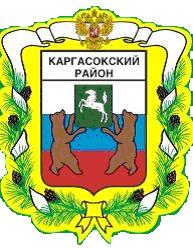 МУНИЦИПАЛЬНОЕ ОБРАЗОВАНИЕ «Каргасокский район»ТОМСКАЯ ОБЛАСТЬ                                ДУМА КАРГАСОКСКОГО РАЙОНАВ соответствии с п. 3 статьи 136 Бюджетного кодекса Российской Федерации, Федеральным Законом от 06.10.2003 № 131-ФЗ «Об общих принципах организации местного самоуправления в Российской Федерации»РЕШИЛА:            1.Признать утратившим силу решение Думы Каргасокского района от 09.06.2016 №62 «Об утверждении Положения о порядке назначения и выплаты стипендии имени Владимира Николаевича Меренкова».2. Официально опубликовать (обнародовать) настоящее решение в установленном порядке.3. Контроль за исполнением настоящего решения возложить на правовой комитет Думы Каргасокского района.Председатель ДумыКаргасокского района                                                                                      М.В. ХлопотнойГлава Каргасокского района                                                                                А.П. Ащеулов                                                       РЕШЕНИЕ                                                                                   проект                                                        РЕШЕНИЕ                                                                                   проект                                                        РЕШЕНИЕ                                                                                   проект                                                        РЕШЕНИЕ                                                                                   проект   30.11.2023                                                                                                  №                                                                                                  №                                                                                                  №                                                                                                  №№ __с. Каргасокс. Каргасокс. Каргасокс. Каргасокс. Каргасок   О признании утратившим силу решения Думы Каргасокского района от 09.06.2016 № 62               «Об утверждении Положения о порядке назначения и выплаты стипендии                                            имени Владимира Николаевича Меренкова»   О признании утратившим силу решения Думы Каргасокского района от 09.06.2016 № 62               «Об утверждении Положения о порядке назначения и выплаты стипендии                                            имени Владимира Николаевича Меренкова»